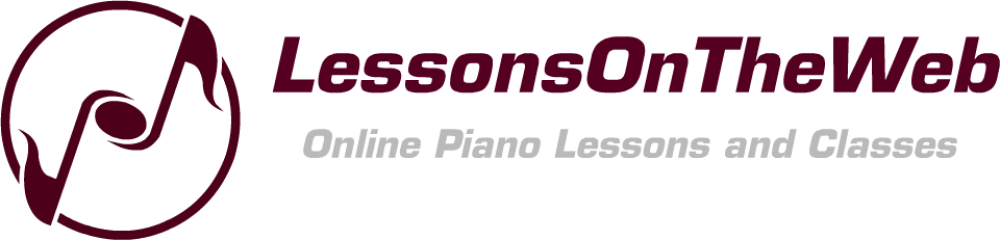 Music Theory Level 1 Practice Suggestions: Unit 4The practice suggestions for this week are as follows:1.  Take a look at the PowerPoint presentation and concepts video in the concepts folder.  Review as many times as needed.2. Fill out the concepts review assignment for this week in the assignments folder.  3. Complete the key signature review assignment in the assignments folder.  Practice the key signatures that we practiced at least three different days out of the week.  